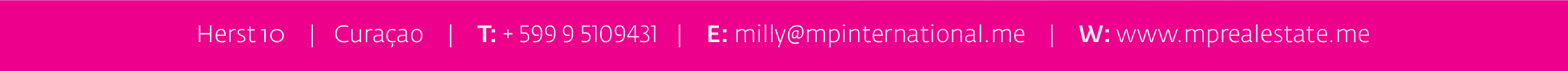 FOR SALE VILLA FOR SALE VILLA FOR SALE VILLA FOR SALE VILLA 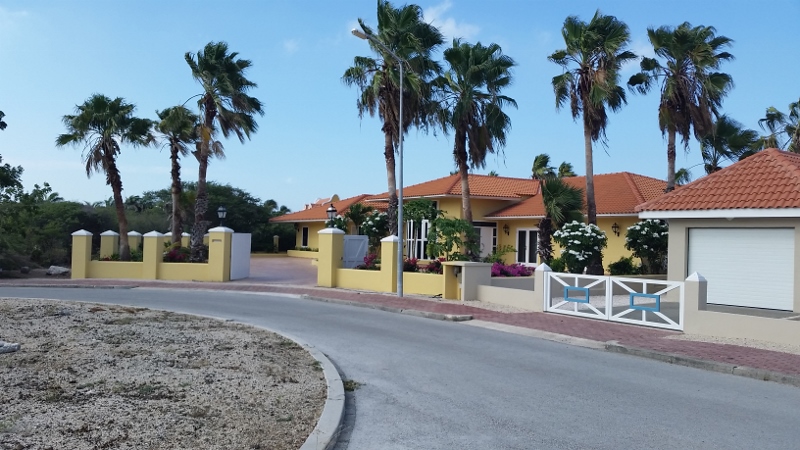 Villa 5 at Coral EstateVilla 5 at Coral EstateVilla 5 at Coral EstateVilla 5 at Coral EstateSize: m2 Living space: 700 m2Large terrace with KazeboSwimming pool1 master bedroom + Walk-in closet +  bathroom4 bedrooms 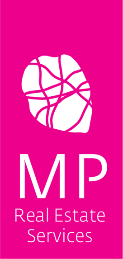 3 bathroom Spacious kitchenLaundryStairway to ocean Size: m2 Living space: 700 m2Large terrace with KazeboSwimming pool1 master bedroom + Walk-in closet +  bathroom4 bedrooms 3 bathroom Spacious kitchenLaundryStairway to ocean This villa is situated at the prestigious gated resort of Coral Estate.The entrance of the premises is through a driveway that is bordered by the natural vegetation of Curacao with an independent guest quarters located on each side. This classic Curacao Style oceanfront villa is located on the best spot on Coral Estate. Quiet,  on the eastside a green buffer for maximum privacy.  Meters above the Caribbean Sea.  Just 2 minutes from the beach and restaurantsPrice: US$ 1,200,000.- Buyers Cost  incl furnitureThis villa is situated at the prestigious gated resort of Coral Estate.The entrance of the premises is through a driveway that is bordered by the natural vegetation of Curacao with an independent guest quarters located on each side. This classic Curacao Style oceanfront villa is located on the best spot on Coral Estate. Quiet,  on the eastside a green buffer for maximum privacy.  Meters above the Caribbean Sea.  Just 2 minutes from the beach and restaurantsPrice: US$ 1,200,000.- Buyers Cost  incl furniture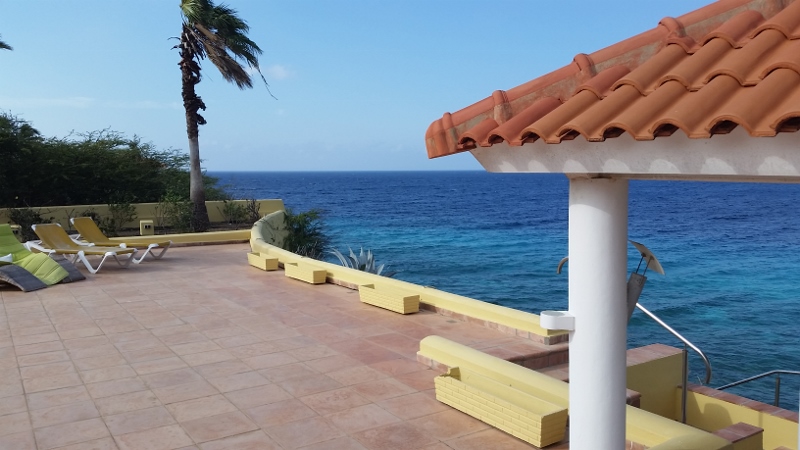 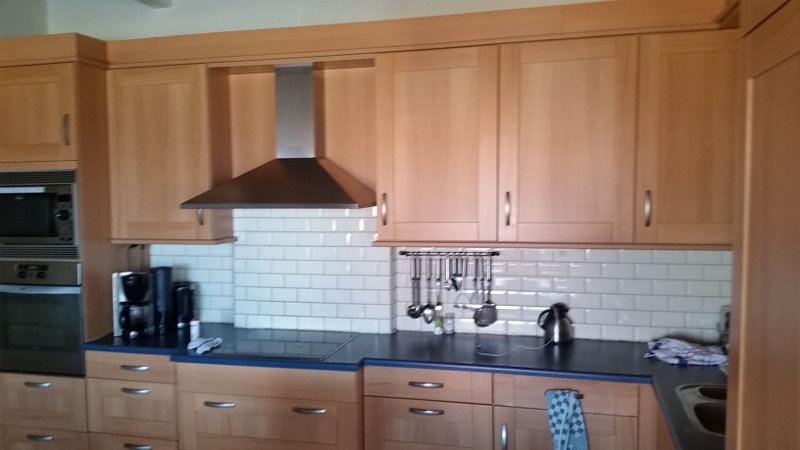 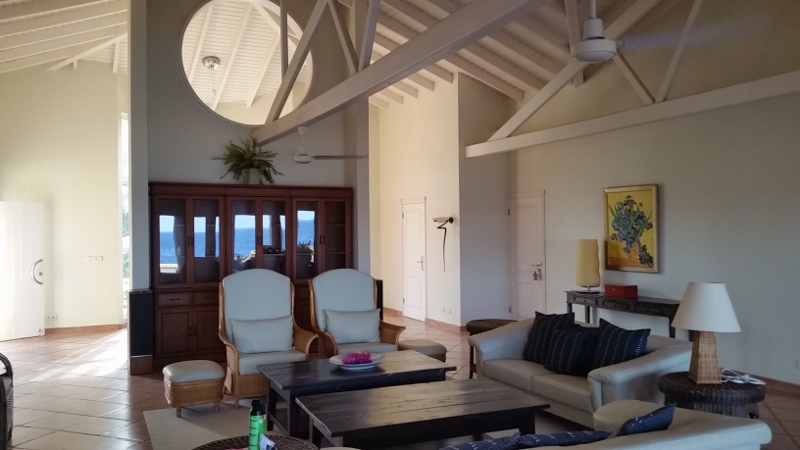 